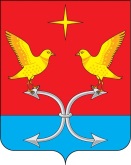 СПЕШНЕВСКИЙ  СЕЛЬСКИЙ  СОВЕТ НАРОДНЫХ  ДЕПУТАТОВРЕШЕНИЕот 18 апреля 2016 года.                  № 123- 1          Принято на 52-ом заседании                                                                                                            сельского Совета                                                                                     народных депутатовО принятии решения «О внесении изменений и дополнений в Устав Спешневского сельского поселения Корсаковского района Орловской области»          В соответствии с Федеральным законом от 06.10.2003 года № 131-ФЗ «Об общих принципах организации местного самоуправления в Российской Федерации», Уставом Спешневского сельского поселения,  согласно замечаний, дополнений и предложений  внесенных  на публичных слушаниях, проходивших в администрации Спешневского сельского поселения 31.03.2016г в «Проект изменений и дополнений в Устав Спешневского сельского поселения» принятый решением № 122-1  Спешневского сельского Совета народных депутатов от 18.03.2016г.                                                                                                                       Р Е Ш И Л:    1. Принять Устав Спешневского сельского поселения в окончательном чтении.         2. Направить Устав главе Спешневского сельского поселения для подписания         3. Направить Устав и.о. главы администрации Спешневского сельского поселения для ознакомления и направления на государственную регистрацию в Управление Министерства юстиции Российской Федерации по Орловской области и дальнейшего официального опубликования (обнародования). Глава Спешневского сельского поселения,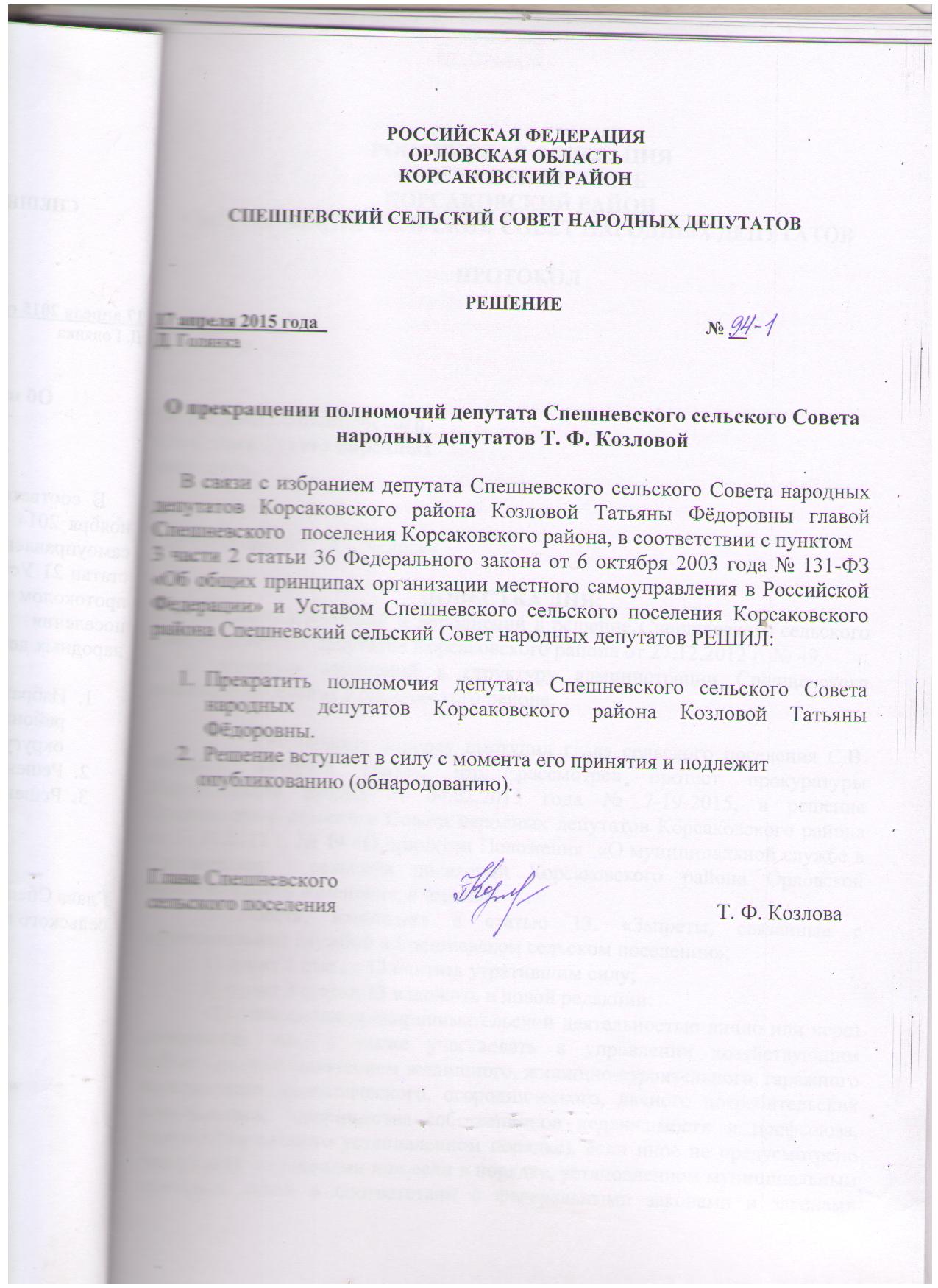 Председатель Спешневского  сельского Совета народных депутатов                                                          Т.Ф. КозловаСПЕШНЕВСКИЙ  СЕЛЬСКИЙ  СОВЕТ НАРОДНЫХ  ДЕПУТАТОВ                                                           РЕШЕНИЕ        от 18 апреля 2016 года.                       № 123                  О внесении изменений и дополнений в Устав Спешневского  сельского поселения Корсаковского района Орловской области          Принято на 52-ом заседании Спешневского  сельского Совета народных депутатов:                                                                                                                    В соответствии с Федеральным законом от 06.10.2003 года № 131-ФЗ «Об общих принципах организации местного самоуправления в Российской Федерации», Уставом Спешневского сельского поселения, Спешневский сельский Совет народных депутатов                                                                                                                        Р Е Ш И Л:  1. Внести в Устав Спешневского сельского поселения Корсаковского района Орловской области (далее – Устав), утверждённый постановлением Спешневского сельского Совета народных депутатов от 17 июня 2005 года  № 26, следующие изменения и дополнения:1.) Дополнить Статью 4.1 Устава «Права органов местного самоуправления сельского поселения на решение вопросов, не отнесенных к вопросам местного значения сельского поселения» пунктом 13 осуществление мероприятий по отлову и содержанию безнадзорных животных, обитающих на территории поселения.2.) Статью 18. Устава «Сельский Совет народных депутатов» изложить в новой редакции: 1. Сельский Совет народных депутатов состоит из 7 (семи)  депутатов, избираемых на основе всеобщего равного и прямого избирательного права при тайном голосовании в соответствии с избирательной системой, установленной в части 1 статьи 9 настоящего Устава.Срок полномочий сельского Совета народных депутатов составляет 5 лет.На первом заседании сельского Совета народных депутатов из своего состава открытым голосованием избирается кандидат, исполняющий полномочия депутата районного Совета народных депутатов, на срок полномочий сельского Совета народных депутатов.Депутат сельского Совета народных депутатов считается избранным на должность депутата районного Совета народных депутатов, если за него проголосовало более половины от установленной численности депутатов сельского Совета народных депутатов.2. В исключительной компетенции сельского Совета народных депутатов находятся:1) принятие устава сельского поселения и внесение в него изменений и дополнений;2) утверждение местного бюджета и отчета о его исполнении;3) установление, изменение и отмена местных налогов и сборов в соответствии с законодательством Российской Федерации о налогах и сборах;4) принятие планов и программ развития сельского поселения, утверждение отчетов об их исполнении;5) определение порядка управления и распоряжения имуществом, находящимся в муниципальной собственности;6) определение порядка принятия решений о создании, реорганизации и ликвидации муниципальных предприятий, а также об установлении тарифов на услуги муниципальных предприятий и учреждений, выполнение работ, за исключением случаев, предусмотренных федеральными законами;7) определение порядка участия сельского поселения в организациях межмуниципального сотрудничества;8) определение порядка материально-технического и организационного обеспечения деятельности органов местного самоуправления;9) контроль за исполнением органами местного самоуправления и должностными лицами местного самоуправления полномочий по решению вопросов местного значения;10) принятие решения об удалении главы сельского поселения в отставку.3. Иные полномочия сельского Совета народных депутатов определяются федеральными законами, Уставом (Основным Законом) и законами Орловской области, настоящим Уставом.4. Сельский Совет народных депутатов подотчетен перед населением сельского поселения.5. Сельский Совет народных депутатов заслушивает ежегодные отчеты главы сельского поселения о результатах его деятельности, а также деятельности администрации сельского поселения и иных подведомственных главе сельского поселения органов местного самоуправления, в том числе о решении вопросов, поставленных сельским Советом народных депутатов.6. Сельский Совет народных депутатов вправе заключать соглашения с районным Советом народных депутатов о передаче контрольно-счетному органу Корсаковского района полномочий контрольно-счетного органа поселения по осуществлению внешнего муниципального финансового контроля.7. Сельский Совет народных депутатов обладает правом законодательной инициативы в Орловском областном Совете народных депутатов.8. Сельский Совет народных депутатов может осуществлять свои полномочия, в случае избрания не менее двух третей от установленной численности депутатов. 9. Основной формой работы сельского Совета народных депутатов являются заседания.10. Вновь избранный сельский Совет народных депутатов собирается на первое заседание в течение 30 дней со дня избрания сельского Совета народных депутатов в правомочном составе.11. Заседание сельского Совета народных депутатов считается правомочным, если на нем присутствует не менее 50 процентов от числа избранных депутатов. Заседания сельского Совета народных депутатов проводятся не реже одного раза в три месяца. Первое заседание сельского Совета народных депутатов открывает председатель избирательной комиссии Спешневского  сельского поселения, который сообщает о результатах выборов.После подтверждения полномочий депутатов заседание сельского Совета народных депутатов ведет старейший по возрасту депутат.12. Организацию деятельности сельского Совета народных депутатов осуществляет глава сельского поселения, исполняющий полномочия председателя сельского Совета народных депутатов.Порядок организации работы сельского Совета народных депутатов и его деятельности определяется регламентом, утверждаемым сельским Советом народных депутатов.13. Обеспечение деятельности сельского Совета народных депутатов осуществляется им самостоятельно в пределах средств, предусмотренных на эти цели в бюджете сельского поселения.14. Для совместной деятельности и выражения единой позиции депутатов по вопросам, рассматриваемым сельским Советом народных депутатов, депутатами могут быть образованы депутатские объединения (фракции и депутатские группы).Порядок формирования, деятельности, а также полномочия депутатских объединений устанавливаются регламентом сельского Совета народных депутатов.15. Полномочия сельского Совета народных депутатов могут быть прекращены досрочно в порядке и по основаниям, которые предусмотрены статьей 73 Федерального закона «Об общих принципах организации местного самоуправления в Российской Федерации».Полномочия сельского Совета народных депутатов также прекращаются:1) в случае принятия сельским Советом народных депутатов решения о самороспуске. С мотивированной инициативой о самороспуске может выступить группа депутатов численностью не менее половины от установленного числа депутатов сельского Совета народных депутатов путем подачи письменного заявления. Заявление подписывается каждым из указанных депутатов. Решение о самороспуске принимается не менее чем двумя третями голосов от установленного числа депутатов сельского Совета народных депутатов не ранее чем через шесть месяцев после его избрания;2) в случае вступления в силу решения суда о неправомочности данного состава депутатов сельского Совета народных депутатов, в том числе в связи со сложением депутатами своих полномочий;3) в случае преобразования сельского поселения, осуществляемого в соответствии с частями 3, 3.1, 5 статьи 13 Федерального закона «Об общих принципах организации местного самоуправления в Российской Федерации», а также в случае упразднения муниципального образования;4) в случае утраты поселением статуса муниципального образования в связи с его объединением с городским округом;5) в случае увеличения численности избирателей сельского поселения более чем на 25 процентов, произошедшего вследствие изменения границ сельского поселения или объединения поселения с городским округом.6) в случае нарушения срока издания муниципального правового акта, требуемого для реализации решения, принятого путем прямого волеизъявления граждан, установленного частью 2 статьи 35 настоящего Устава 16. Досрочное прекращение полномочий сельского Совета народных депутатов влечет досрочное прекращение полномочий его депутатов.17. В случае досрочного прекращения полномочий сельского Совета народных депутатов, досрочные выборы в сельский Совет народных депутатов проводятся в сроки, установленные федеральным законом.3.) Статью 21 Устава «Статус Главы сельского поселения» изложить в новой редакции1. Глава сельского поселения является высшим должностным лицом сельского поселения.2. Глава сельского поселения избирается сельским Советом народных Депутатов из своего состава на первом заседании сельского Совета народных депутатов тайным голосованием, на срок полномочий сельского Совета народных депутатов и исполняет полномочия его председателя и полномочия Главы администрации сельского поселения. Кандидаты на должность Главы сельского поселения выдвигаются депутатами или в порядке самовыдвижения депутатов на первом заседании Совета народных депутатов.По всем кандидатурам проводится обсуждение, в ходе которого кандидаты выступают и отвечают на вопросы депутатов. Слово предоставляется кандидатам на равных условиях в порядке их выдвижения.После начала обсуждения выдвижение новых кандидатур не допускается.Каждому депутату гарантируется возможность свободного и всестороннего обсуждения деловых и личных качеств кандидатов.Заявление о самоотводе принимается без обсуждения и голосования и может быть подано до утверждения списка кандидатур на должность Главы сельского поселения.После окончания обсуждения большинством голосов присутствующих на заседании депутатов утверждается список для голосования.Для проведения процедуры выборов Главы сельского поселения необходимо наличие в списке не менее одной кандидатуры.В случае, если на должность Главы сельского поселения выдвинуто более двух кандидатур и ни одна из них не набрала требуемого для избрания количества голосов, проводится второй тур голосования по двум кандидатам, получившим наибольшее количество голосов.Депутат считается избранным на должность Главы сельского поселения, если за него проголосовало 2/3 от установленной численности депутатов сельского Совета народных депутатов.3. Глава сельского поселения:1) представляет сельское поселение в отношениях с органами местного самоуправления других муниципальных образований, органами государственной власти, гражданами и организациями, без доверенности действует от имени сельского поселения;2) подписывает и обнародует решения, принятые сельским Советом народных депутатов;3) издает в пределах своих полномочий правовые акты;4) вправе требовать созыва внеочередного заседания сельского Совета народных депутатов;5) обеспечивает осуществление органами местного самоуправления полномочий по решению вопросов местного значения и отдельных государственных полномочий, переданных органам местного самоуправления федеральными законами и законами субъекта Российской Федерации.4. Глава сельского поселения представляет сельскому Совету народных депутатов ежегодные отчеты о результатах своей деятельности, а также о деятельности местной администрации и иных подведомственных ему органов местного самоуправления, в том числе о решении вопросов, поставленных сельским Советом народных депутатов.5. Глава сельского поселения должен соблюдать ограничения и запреты и исполнять обязанности, которые установлены Федеральным законом от 25.12.2008 № 273-ФЗ «О противодействии коррупции» и другими федеральными законами.6. Глава сельского поселения подконтролен и подотчетен населению и сельскому Совету народных депутатов.7. Полномочия главы сельского поселения начинаются со дня его вступления в должность и прекращаются в день вступления в должность вновь избранного главы сельского поселения.8 Главе сельского поселения в здании, в котором расположены органы местного самоуправления, предоставляется отдельное служебное помещение, оборудованное мебелью, оргтехникой и средствами связи, в соответствии с нормативным правовым актом сельского Совета народных депутатов.Главе сельского поселения гарантируется право правотворческой инициативы.Глава сельского поселения по вопросам своих полномочий, вправе направить письменное обращение в органы государственной власти, органы местного самоуправления и иные организации.Глава сельского поселения для решения вопросов, связанных с осуществлением своих полномочий, пользуется правом на прием в первоочередном порядке должностными лицами расположенных на территории Орловской области органов государственной власти Орловской области, должностными лицами органов местного самоуправления и руководителями муниципальных предприятий и учреждений.Главе сельского поселения гарантируется выплата ежемесячного денежного содержания. Размер и условия оплаты труда его устанавливаются нормативными правовыми актами сельского Совета народных депутатов.Главе сельского поселения гарантируется предоставление ежегодного основного оплачиваемого отпуска продолжительностью 28 календарных дней. Продолжительность дополнительного оплачиваемого отпуска устанавливается нормативным правовым актом сельского Совета народных депутатов. Главе сельского поселения возмещаются связанные с осуществлением их полномочий транспортные расходы, расходы на служебные командировки в размере и порядке, установленном нормативным правовым актом представительного органа муниципального образования.Главе сельского поселения возмещаются расходы, связанные с осуществлением его полномочий. Порядок возмещения и виды расходов  устанавливается нормативным правовым актом сельского Совета народных депутатов.Главе сельского поселения предоставляются пенсионное обеспечение, обязательное медицинское страхование, обязательное государственное социальное страхование на случай заболевания или утраты трудоспособности в соответствии с законодательством Российской ФедерацииГлаве сельского поселения устанавливается компенсация расходов, связанных с санаторно-курортным обеспечением депутата, выборного должностного лица, осуществляющих свои полномочия на постоянной основе, которая осуществляется в порядке, установленном нормативным правовым актом представительного органа муниципального образования.Главе сельского поселения устанавливается единовременная денежная выплата в случаях, размере и порядке, установленных нормативным правовым актом представительного органа муниципального образования.Главе сельского поселения по окончании срока полномочий устанавливается единовременная денежная выплата в размере и порядке, установленными нормативным правовым актом представительного органа муниципального образования.При досрочном прекращении полномочий главы в случаях вступления в отношении их в законную силу обвинительного приговора суда, выплата не производится.В случае смерти Главы сельского поселения устанавливается единовременная денежная выплата близким родственникам (родителям, супругу (супруге), детям) в размере и порядке, установленными нормативным правовым актом представительного органа муниципального образования.9. Финансирование расходов, связанных с предоставлением гарантий главе сельского поселения  и закрепленных в настоящем Уставе, осуществляется за счет средств  бюджета сельского поселения.10. Дополнительные социальные и иные гарантии в связи с прекращением полномочий (в том числе досросно) главы сельского поселения, предусматривающие расходование средств местного бюджета, устанавливаются только в отношении главы сельского поселения , осуществляющего свои полномочия на постоянной основе и в этот период достигшего пенсионного возраста или потерявшего трудоспособность , и не применяются при прикращении им полномочий в случая, закрепленных в части 5.1 статьи 40 Федерального закона «Об общих принципах организации местного самоуправления в Российской Федерации»4.) Статью 22 Устава «Статус Главы администрации сельского поселения» переименовать в «Полномочия главы сельского поселения как возглавляющего администрацию сельского поселения» и изложить в новой редакции: 1. Глава сельского поселения возглавляет администрацию сельского поселения.2. Глава сельского поселения осуществляет следующие полномочия:1) на принципах единоначалия в пределах своей компетенции осуществляет руководство деятельностью администрации сельского поселения;2) разрабатывает и представляет на утверждение сельского Совета народных депутатов проекты планов и программ социально-экономического развития поселка, местного бюджета, организует их исполнение;3) осуществляет функции главного распорядителя бюджетных средств, открывает и закрывает счета в банковских учреждениях, подписывает финансовые документы;4) организует и контролирует в пределах своих полномочий выполнение федерального законодательства и законодательства Орловской области, решений сельского Совета народных депутатов, собственных нормативных правовых актов;5) осуществляет приём на муниципальную службу и увольнение с муниципальной службы муниципальных служащих администрации поселка, организует работу с кадрами муниципальных служащих, их аттестацию, принимает меры по повышению их квалификации, применяет к муниципальным служащим меры поощрения и взыскания;6) вносит в сельский Совет народных депутатов предложения об установлении, изменении или отмене местных налогов и сборов;7) заключает договоры и соглашения от имени и в интересах сельского поселения;8) осуществляет руководство гражданской обороной, организует мероприятия по защите населения сельского поселения от чрезвычайных ситуаций;9) организует и ведет приём граждан, рассматривает заявления, предложения и жалобы граждан, принимает по ним решения;10) принимает меры по обеспечению установленного порядка проведения митингов, собраний, уличных шествий и демонстраций, других массовых общественных мероприятий;11) осуществляет иные организационные, исполнительно-распорядительные и контрольные функции, предусмотренные законодательством и настоящим Уставом».5.) Пункт 1 статьи  23 Устава «Статус администрация сельского поселения» изложить в следующей редакции :Администрация сельского поселения является исполнительно-распорядительным органом местного самоуправления сельского поселения. Администрация сельского поселения обладает правами юридического лица, имеет обособленное имущество на праве оперативного управления, собственные источники финансирования из местного бюджета, может от своего имени приобретать и осуществлять имущественные и личные неимущественные права и обязанности, быть истцом и ответчиком в суде, иметь печать, штампы и бланки с местной символикой, а также может иметь расчётные, текущие, валютные и иные счета в кредитных учреждениях.6.) Дополнить Устав статьёй 23.1 с наименованием «Муниципальный контроль на территории сельского поселения» следующего содержания: Муниципальный контроль на территории сельского поселения осуществляется Администрацией сельского поселения на основании распоряжения Администрации сельского поселения в форме проверок, проводимых в соответствии с требованиями Федерального закона от 26.12.2008 № 294-ФЗ «О защите прав юридических лиц и индивидуальных предпринимателей при осуществлении государственного контроля (надзора) и муниципального контроля».7.) Пункт 3 статьи 27 Устава «Решения сельского Совета народных депутатов» изложить в следующей редакции: Решение нормативно-правового характера, принятое сельским Советом народных депутатов, направляется главе сельского поселения для подписания и обнародования в течение 10 дней. Глава сельского поселения имеет право отклонить решение нормативно-правового характера, принятое сельским Советом народных депутатов. В этом случае указанное решение в течение 10 дней возвращается в сельский Совет народных депутатов с мотивированным обоснованием его отклонения либо с предложения о внесении в него изменений и дополнений. Если глава сельского поселения отклонит решение, оно вновь рассматривается сельским Советом народных депутатов. Если при повторном рассмотрении решение сельского Совета народных депутатов будет одобрено в ранее принятой редакции большинством не менее 2/3 от установленной численности депутатов сельского Совета народных депутатов, оно подлежит подписанию главой сельского поселения в течение 7 дней и обнародованию8.) Статью 28.1 Устава «Постановления и распоряжения администрации сельского поселения» изложить в новой редакции: 1. Глава сельского поселения в пределах своих полномочий, установленных настоящим уставом и решениями сельского Совета народных депутатов, издает постановления администрации по вопросам местного значения и вопросам, связанным с осуществлением отдельных государственных полномочий, переданных органам местного самоуправления федеральными законами и законами Орловской области, а также распоряжения администрации по вопросам организации работы администрации.2. Постановления и распоряжения администрации обязательны для исполнения всеми расположенными на территории сельского поселения предприятиями, учреждениями и организациями независимо от организационно-правовых форм, органами местного самоуправления и гражданами.9.) пункт 1 Статьи 30. Устава «Подготовка и вступление в силу муниципальных правовых актов» изложить в следующей редакции:Проекты муниципальных правовых актов сельского поселения могут вноситься депутатами сельского Совета народных депутатов, главой сельского поселения, органами территориального общественного самоуправления, инициативными группами граждан, прокурором Кормаковского района.10.) пункт 1 Статья 37. Устава «Принятие Устава сельского поселения, решения о внесении изменений в Устав сельского поселения» изложить в следующей редакции: Инициатива по внесению проекта нового Устава сельского поселения, а также проекта решения о внесении изменений в Устав сельского поселения может исходить от главы сельского поселения, депутатов сельского Совета народных депутатов численностью не менее одной трети от установленного числа депутатов.11.) Дополнить Устав статьей 35 «Закупки для обеспечения муниципальных нужд» и изложить её в следующей редакции: 1. Закупки товаров, работ, услуг для обеспечения муниципальных нужд осуществляются в соответствии с законодательством Российской Федерации о контрактной системе в сфере закупок товаров, работ, услуг для обеспечения государственных и муниципальных нужд.2. Закупки товаров, работ, услуг для обеспечения муниципальных нужд осуществляются за счет средств бюджета сельского поселения…Настоящее решение вступает в силу в порядке, установленном Уставом Спешневского сельского поселения Корсаковского района Орловской области. Пункты 2-5, 7-10 настоящего решения вступают в силу в установленном порядке после истечения срока полномочий Спешневского сельского Совета народных депутатов, принявшего настоящее решение.Глава Спешневского сельского поселения,Председатель Спешневского  сельского Совета народных депутатов                                                          Т.Ф. Козлова